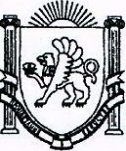 РЕСПУБЛИКА КРЫМБАХЧИСАРАЙСКИЙ РАЙОНВЕРХОРЕЧЕНСКИЙ СЕЛЬСКИЙ СОВЕТ_____ сессия 2 созываПРОЕКТРЕШЕНИЕ  от 00.00.2021г.										№ ____О даче согласия на передачу из муниципальной собственности Верхореченского сельского поселения Бахчисарайского района Республики Крым системы водоснабжения и водоотведения Верхореченского сельского поселения в государственную собственность Республики КрымВ соответствии с Федеральным законом от 06.10.2003 года № 131-ФЗ «Об общих принципах организации местного самоуправления в Российской Федерации», Уставом муниципального образования Верхореченское  сельское поселение Бахчисарайского района Республики Крым,  положением о порядке управления и распоряжения муниципальным имуществом, находящегося в собственности муниципального образования Верхореченское  сельское поселение, утвержденным решением 7 сессии 1 созыва Верхореченское  сельского совета от  03.02.2015 г. № 71ВЕРХОРЕЧЕНСКИЙ СЕЛЬСКИЙ СОВЕТ РЕШИЛ:1. Дать согласие на передачу из муниципальной собственности Верхореченского сельского поселения Бахчисарайского района Республики Крым системы водоснабжения и водоотведения Верхореченского сельского поселения в государственную собственность Республики Крым, согласно приложения.  2. Обнародовать (разместить) настоящее решение на официальномПортале Правительства Республики Крым (http://bahch.rk.gov.ru/), на официальном сайте администрации Верхореченского сельского поселения http://admin-verhorech.ru, а также обнародовать настоящее решение на информационном стенде в здании администрации по адресу: Республика Крым, Бахчисарайский район, с. Верхоречье, ул. Советская,10.3.  Контроль за выполнением настоящего решения возложить на заместителя главы администрации Верхореченского сельского поселения.Председатель Верхореченского сельского совета – глава администрацииВерхореченского сельского поселения					Османова К.Н.